Test Beery(VMB)Evalúa: Percepción visual, coordinación visomotora, orientación espacial.Equivalentes de edadCriterios por evaluarEvaluación1. Línea vertical: Predominantemente vertical2. Línea horizontal: Predominantemente horizontal3. Circulo: Predominantemente circular4. Cruz vertical- horizontal: 2 líneas completamente interceptándose e ininterrumpidas. Por lo menos ½ de cada línea dentro de 20° de su correcta orientación.5. Línea oblicua derecha: Una línea bastante derecha. Por lo menos ½ de la línea entre 110° y 160° (léase regla en el sentido de las agujas del reloj).6. Cuadrado: Cuatro lados claramente definidos (esquinas angulares)7. Línea oblicua izquierda: Una línea bastante derecha. Por lo menos ½ de la línea entre 20° y 70° (léase regla en el sentido de las agujas del reloj). Sin cambio abrupto de dirección.8. Cruz oblicua: Dos líneas ininterrumpidas. Líneas formando angulas entre 20°, 70° y 110°, 160°. Longitud bastante pareja de “pierna”.9. Triángulo: Tres lados bien definidos. Una esquina más alta que las otras.10. Cuadrado abierto y círculo: No más que una leve separación entre las formas. No mayores distorsiones del circulo o del cuadrado abierto.Circulo y cuadrado de dos esquinas de una medida bastante pareja.El diámetro del círculo, que pasa a través del punto de contacto entre el circulo y el cuadrado debe continuarse dentro del cuadrado.11. Cruz de tres líneas: Tres líneas ininterrumpidas. Intersección bastante precisa. Una horizontal y dos diagonales12. Flechas directrices: Ausencia de extremos revertidos o “flotantes”. Puntas agudas en los extremos. Longitud de “piernas” bastante parejas.13. Anillos bidimensionales: Tres círculos superpuestos mostrando siete claros. El claro triangular en el centro debe notarse. Un círculo claramente debajo de los otros. En caso dudoso la disposición del círculo puede verificarse uniendo los puntos medios de los tres círculos para formas un triángulo. (El lado más bajo del triángulo debe estar inclinado 20° o más).14. Triángulo con seis círculos: Seis círculos. Por lo menos dos lados rectos. Bastante pareja, esparcimiento. Línea base bastante horizontal.15. Círculo y cuadrado inclinado: Cuadrado de cuatro esquinas y uncírculo. Esquinas opuestas dentro de 10° de orientación vertical y horizontal.El cuadrado toca al círculo con la esquina cerrada. Con pequeña o sin brocha o sobreposición de formas. Contacto de la esquina dentro del medio y 1/3 del círculo. Medidas relativamente iguales del circulo y el cuadrado.16. Rombo vertical: Cuatro buenas esquinas. Esquinas opuestas (especialmente las horizontales). Son permitidas solo leves “orejas de perro”.No figuras “cometas”. Ambos ángulos agudos deben ser de 60° o menos17. Triángulos inclinados: Dos triángulos. Dos esquinas del triángulo interior definitivamente tocan las medianas cercanas del triángulo exterior y la tercera esquina debe estar cerrada. El ángulo exterior izquierdo de aproximadamente 90°. El lado exterior derecho se inclina 100°18. Círculo de 8 puntos: Ocho puntos. Circularidad Espaciamiento regular.19. Hexágonos de Wertheimer: Todos los lados inclinados (uno de los ángulos más obtusos puede ser redondeado). Sin evidencia de confusióndireccional. Superposición claramente mostrada, pero no externa.20. Rombo horizontal: Cuatro buenas esquinas. Ambos ángulos agudos de 60° o menos. Eje horizontal entre 170° y 190°. Esquinas opuestas.21. Anillos tridimensionales: Tres círculos de doble línea completos. Superposición correcta, dos círculos horizontales y uno vertical con tres claros evidentes. Por lo menos una superposición tridimensional clara.22. Cubo de Necker: Número correcto de partes. Orientación correcta.23. Caja truncada: Forma exterior: un paralelogramo (puede ser cuadrado). Forma interior: un rectángulo horizontal. Forma interior: claramente inclinada hacia la derecha y hacia abajo. Sin confusión o distorsión.24. Estrella tridimensional: Correcta intersección de las formas de doble línea. Una superposición y una interposición del mismo triángulo (sin líneas guías). Sin rotación de 30°. Sin distorsión extremaPuntajeNiñosNiñas  12 años 10 meses2 años 10 meses23 años3 años33 años 2 meses3 años 2 meses44 años 1 mes3 años 10 meses54 años 4 meses4 años 1 mes64 años 6 meses4 años 6 meses74 años 9 meses4 años 8 meses85 años4 años 11 meses95 años 3 meses5 años 3 meses105 años 7 meses5 años 6 meses116 años5 años 10 meses126 años 5 meses6 años 2 meses136 años 10 meses6 años 7 meses147 años 4 meses7 años 2 meses157 años 10 meses7 años 11 meses168 años 7 meses8 años 8 meses179 años 4 meses9 años 6 meses1810 años 2 meses10 años 3 meses1910 años 11 meses11 años 1 mes2011 años 9 meses12 años2112 años 8 meses13 años2213 años 9 meses13 años 11 meses2314 años 10 meses14 años 10 meses2415 años 11 meses15 años 9 meses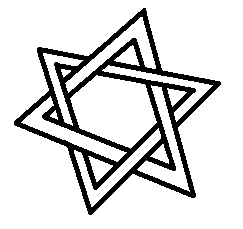 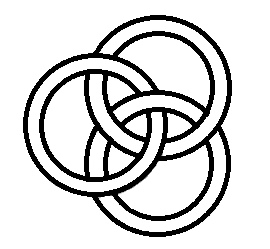 